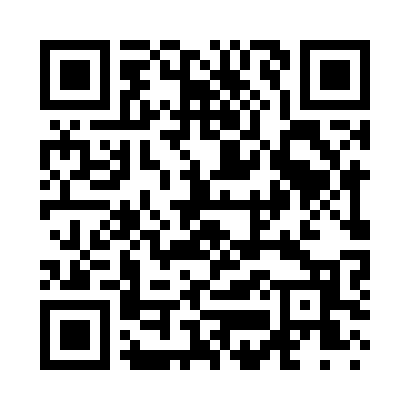 Prayer times for Raymonds Fork, Virginia, USAMon 1 Jul 2024 - Wed 31 Jul 2024High Latitude Method: Angle Based RulePrayer Calculation Method: Islamic Society of North AmericaAsar Calculation Method: ShafiPrayer times provided by https://www.salahtimes.comDateDayFajrSunriseDhuhrAsrMaghribIsha1Mon4:195:501:135:088:3610:082Tue4:195:511:145:088:3610:083Wed4:205:511:145:088:3610:074Thu4:215:521:145:088:3610:075Fri4:215:531:145:088:3510:076Sat4:225:531:145:088:3510:067Sun4:235:541:145:088:3510:068Mon4:245:541:155:088:3410:059Tue4:245:551:155:098:3410:0410Wed4:255:561:155:098:3410:0411Thu4:265:561:155:098:3310:0312Fri4:275:571:155:098:3310:0213Sat4:285:581:155:098:3210:0214Sun4:295:581:155:098:3210:0115Mon4:305:591:155:098:3110:0016Tue4:316:001:155:098:319:5917Wed4:326:011:165:098:309:5818Thu4:336:011:165:098:309:5819Fri4:346:021:165:088:299:5720Sat4:356:031:165:088:289:5621Sun4:366:041:165:088:289:5522Mon4:376:041:165:088:279:5423Tue4:396:051:165:088:269:5324Wed4:406:061:165:088:259:5125Thu4:416:071:165:088:259:5026Fri4:426:081:165:088:249:4927Sat4:436:081:165:078:239:4828Sun4:446:091:165:078:229:4729Mon4:456:101:165:078:219:4630Tue4:476:111:165:078:209:4431Wed4:486:121:165:068:199:43